Положение металлов в периодической системе химических элементов Д.И. Мендилеева.Общие физические свойства металлов9 классПланируемые результатыОРГАНИЗАЦИОННАЯ СТРУКТУРА УРОКАТип урокаУрок усвоения новых знаний.Цели деятельности учителяСформировать представление о металлах, способствовать усвоению материала о положении металлов и Периодической системе химических элементов Д.И. Менделеева; особенностях строения атомов металлов, физических свойствах металлов, основанных их строении, роли металлов жизни человека,Образовательные результатыМентальные картыОборудование и материалыОбразцы железа, серы, заготовки ментальных карт, проектор, экран, ПСХЭОбразовательные ресурсыГабриелян, О.С. Химия: 9 класс: учебник / О. С. Габриелян, - М.: Просвещение,2021, оборудование и реактивы для проведения ученического эксперимента, раздаточный материал.Методы и формы обучения Методы: словесно-наглядно-практические.Формы: беседа, лабораторная работа, работа с карточками.Формы контроляУстный (вопросы), самоконтроль (по образцу), взаимоконтроль.Основные понятия Положение металлов в ПСХЭ, щелочные и щёлочноземельные металлы, понятия металлическая кристаллическая решетка, металлическая связь.ПредметныеМетапредметные УУДЛичностные УУДНаучатся: устанавливать зависимость физических свойств металлов от их положения в ПСХЭ.Получат возможность:расширить знания о металлах и использовать новые знания в практической деятельности и повседневной жизни.Регулятивные: составлять план и последовательность действий; вносить коррективы и дополнения в способы своих действий в случае расхождения с эталоном реального действия и его продукта.Познавательные: осуществлять поиск и выделение необходимой информации; проводить анализ способов решения задачи с точки зрения их рациональности и экономичности.Коммуникативные: учиться управлять поведением партнёра: убеждать его, контролировать, корректироватьи оценивать действия.Формировать: ответственное отношение к учению, готовность и способность к саморазвитию самообразованию на основе мотивации к обучению; коммуникативную компетентность в образовательной деятельности.Этапы урока.Время (мин)Совместная деятельностьФормируемые УУДПоказать достижения результата 1.Мотивационный этап (2 мин)Цель: подготовка учащихся к включению в учебную деятельность на личностно значимом уровне.Задачи:- проверить готовность к уроку;- создать условия для мотивации учащихся к учебной деятельности, позитивному настрою на урок.Прием : мозговой штурмФорма :фронтальнаяВремя: 2 минУчитель приветствует учащихся и просит сесть на место только тех, кто готов к уроку. Учитель включает звук наковальни https://zvukitop.com/skachat-zvuk-nakovalini-v-kuznice/Как вы думаете о чем пойдет речь сегодня на уроке?Ученики пытаются ответить.СамоопределениеНравственно-этическое оценивание - полная готовность класса и оборудования к уроку;- быстрое включение учащихся в деловой ритм;- кратковременность организационного момента;- организация внимания всех учащихся.2. Принятие цели.Целеполагание.Цель: создание условий, в результате которых учащиеся самостоятельно выдвигают цель и формулируют задачи урока.Задачи:- создать условия для мотивации учебной деятельности учащихся;- подвести к формулировке цели (темы) ипостановке задач урока (создать условия для самостоятельного целеполагания).Метод : учебный диалогФорма : фронтальнаяВремя: 7 минНа столах у вас образцы веществ. Определите что это за вещества? (на партах образцы серы и железа) Обучающиеся отвечают. На какие две группы делятся простые вещества. Ответы обучающихся (металлы и неметаллы) К какой группе относятся эти образцы? По каким признакам можно различит эти вещества, кроме цвета? Ученики высказывают предположения.Почему металлы имеют такие физические свойства? ( проблемный вопрос урока)Как можно сформулировать тему сегодняшнего урока? Тему урока мы обозначили, прошу сформулировать цель урока.Какова цель сегодняшнего урока?Формулирование познавательной целиПостановка вопросов (инициативное сотрудничество в поиске и сборе информацииЦелеполагание (постановка учебной задачи на основе соотнесения того, что уже известно и усвоено учащимися, и того, что ещё неизвестно)-сформулирована совместно с учащимися цель урока, определены задачи.3. Выбор способов и действий.Цель: актуализация опорных знаний учащихся, необходимых для освоения новой темы.Задачи:- актуализировать опыт учащихся, подготовить к изучению нового материала;- зафиксировать затруднения учащихся впробном учебном действии;- определить границы знания и незнания;- актуализировать опорные знания и изученные способы действий.Метод: цепочка заметок5 мин + 4 мин ответыФорма: парнаяНазовите физические свойства вещества. Ученики перечисляют физические свойства веществ: плотность, температура плавления, тепло- и электропроводность и др.В парах обсудите вопрос : какие физические свойства характерны для металлов?Через 2 минуты представляют результаты работы и приводят примеры.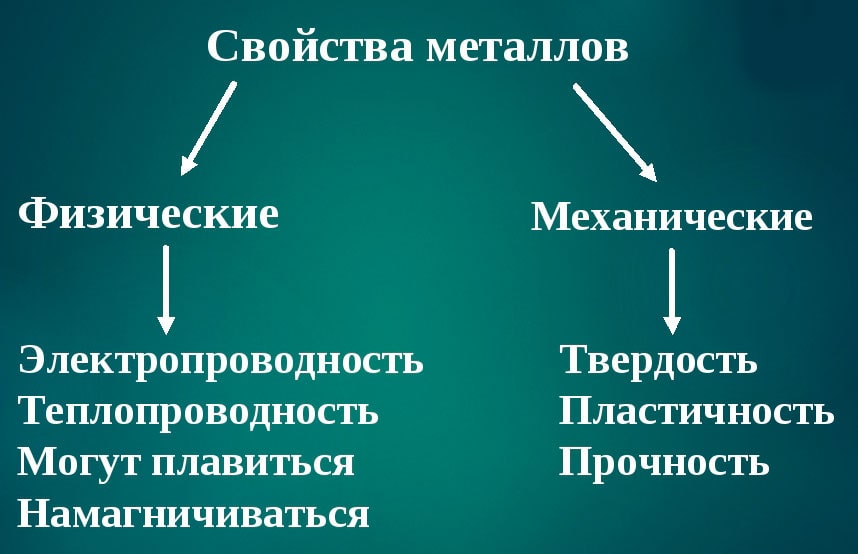 Поиск и выделение информации.Выбор оснований и критериев для сравнения, сериации, классификации объектов.- актуализированы знания и способы действий,необходимые и достаточные для освоения содержания новой темы;- выполнено пробное учебное действие, с фиксацией затруднений.4. АнализЦель: организация усвоения учащимися нового знания в результате самостоятельной индивидуальной работы. Задачи: - создать условия для освоения учащимися нового материала; - обеспечить организовать исследовательскую деятельность учащихся в парах.Метод: составление ментальных картВремя : 8 мин.Форма : парнаяНа этом этапе урока дети работают индивидуально, используя материал учебника и других источников информации. Составляют кластер « Физические свойства металлов»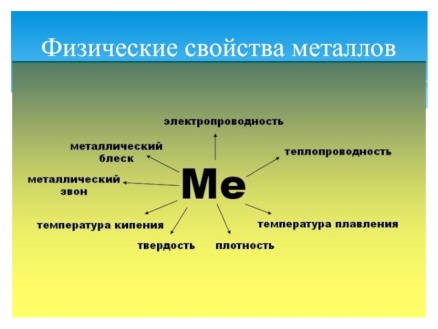 Взаимопроверка ментальных карт. Давайте вернемся к вопросу сегодняшнего урока.Почему металлы имеют такие физические свойства? ( проблемный вопрос урока)- подведение под понятие, выведение следствий- установление причинно- следственных связей- построение логической цепи рассуждений- доказательство- выдвижение гипотез и их обоснование- организована и методически обеспечена самостоятельная и парная работа учащиеся по усвоению новых знаний.5. Творческий этапЦель: установление правильности и осознанности усвоения нового знания, выявление причин ошибок и их исправление.Задачи:- организовать фронтальную беседу для решения проблемного вопроса;- выявить типичные ошибки и провести их коррекцию.Метод: составление ментальных картВремя : 8 мин.Форма : парнаяУченики говорят о том, что свойства зависят от строения вещества.Прошу найти ответы на вопросы:Положение металлов в ПСХЭ Д.И. Менделеева. Какая кристаллическая решетка у металлов?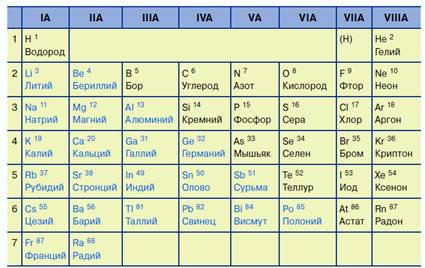 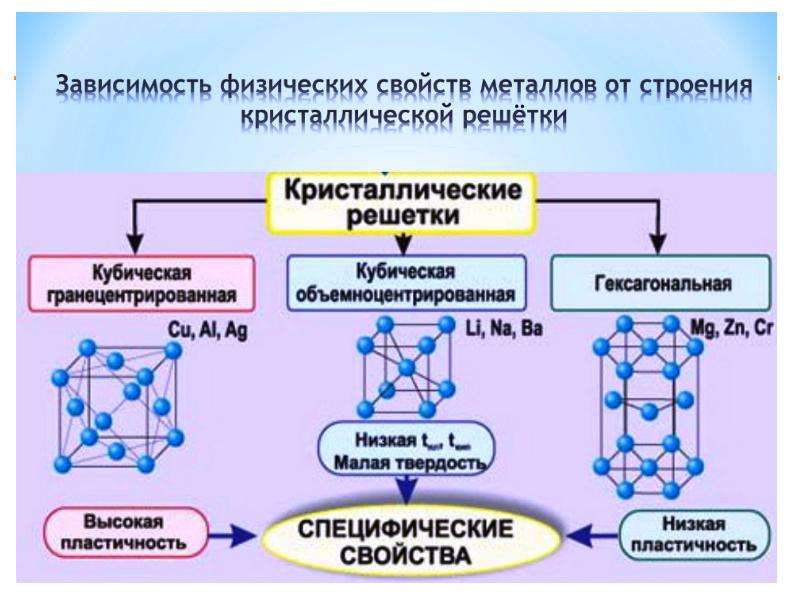 - выделение и осознание учащимися того, что уже усвоено и что ещё подлежит усвоению, осознание качества и уровня усвоения - установление причинно- следственных связей- построение логической цепи рассужденийорганизована работа по закреплению материала с помощью проблемного вопроса.6. Информация о домашнем задании, инструктаж по его выполнению Цель: обеспечение понимания учащимися цели, содержания способов выполнения домашнего задания. Задачи: - закрепить изученный учебный материал; - сообщить объем и содержание домашнего задания.Время: 2 минЗадание обязательное к выполнению всем: п.28 стр.149 № 5 выполнить в тетради.На «4 и 5» выбрать тему сообщения настр. 149 и подготовитьДля тех кто сдает ОГЭ сайт Гущина Тип 5 10 заданий.осознание учащимися того, что уже усвоено и что ещё подлежит усвоению, осознание качества и уровня усвоения- сообщен объем содержание домашнего задания с фиксацией в дневнике; - произведен разбор по выполнению домашнего задания, указаны трудности, с которыми могут столкнуться учащиеся.7. Рефлексия (подведение итогов занятия) Цель: подведение итога урока, организация рефлексии, оценка результатов деятельности учащихся. Задачи: - установить соответствие между поставленной целью и результатом урока; - зафиксировать новое содержание, изученное на уроке; - организовать рефлексию и самооценку обучающихся.Время: 4 минМетод: «Благодарю»Форма : индивидуальнаяВ конце урока учитель предлагает каждому ученику выбрать только одного из ребят, кому хочется сказать спасибо за сотрудничество и пояснить, в чем именно это сотрудничество проявилось. Учителя из числа выбираемых следует исключить. Благодарственное слово педагога является завершающим.Оценка (выделение и осознание учащимися того, что уже усвоено и что ещё подлежит усвоению, осознание качества и уровня усвоения)- подведен итог урока; - проведена рефлексия учебной деятельности в конце или в течение всего урока;- использованы приёмы рефлексии;- проведен анализ достижения цели урока;- получена достоверная информация о достижении учащимися планируемых результатов.